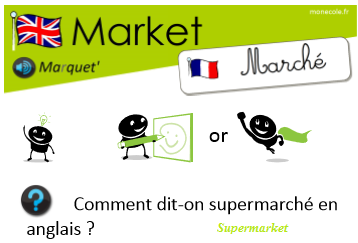 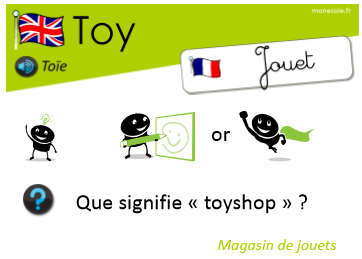 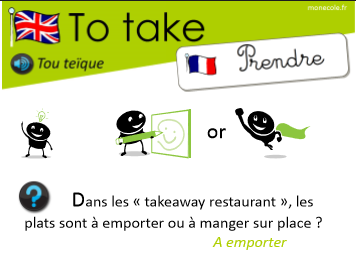 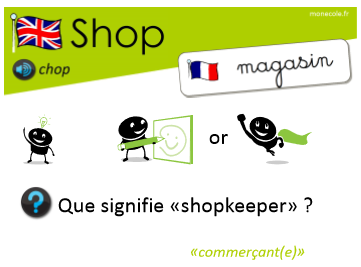 La devise du Royaume-Uni est la livre sterling (£ / GBP). Il y a 100 pence (p) dans une livre (£).British moneyCoins :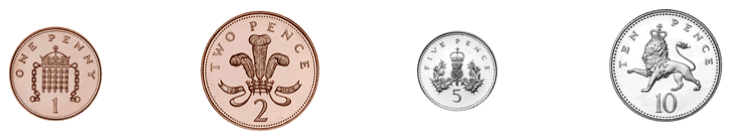 one penny                two pence              five pence                  ten pence 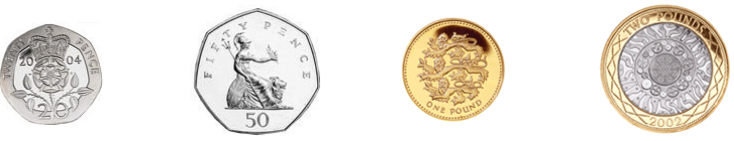 twenty pence          fifty pence              one pounds               two poundsBank notes :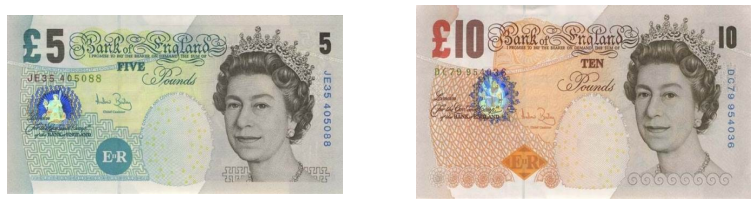                five pounds                                             ten pounds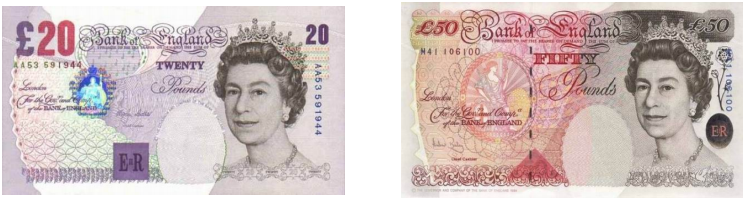              twenty pounds                                           fifty poundsHow much is the pencil ? 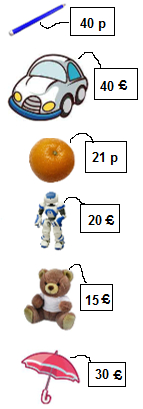 It's forty pence.How much is the car ? It's forty pounds.How much is the orange? It's twenty-one pence. How much is the robot? It's twenty pounds.How much is the teddy bear?It's fifteen pounds.How much is the umbrella ? It's thirty pounds.